Child Development Department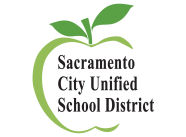 Employee Site File for an Instructional Aide or Child Sitter PositionsEmployee’s Legal Name:________________________________________________________Preferred Name (if different):_____________________________________________________		Personnel Record Form LIC 501 or SCUSD Application	Health Screening Form LIC 503Immunization Verification PSL-F273 or immunization recordsTB Clearance Expires: ___________________________________________	Child Abuse Reporting Form LIC 9108Criminal Record Statement Form LIC 508Employee Rights Form LIC 9052Transcripts (not required for Child Sitters)Items below the line are not required for Instructional Aides, but indicate if the paperwork is present.Health & Safety Training Certification CPR Certificate (copy of front & back)  Expires:______________________________First Aide Certificate (copy of front & back)  Expires:__________________________Credential: 		List Type: 			  	Expires:  			Permit: 	List Type: 			  	Expires:  			Licensing Recordkeeping Component II Training – date  			